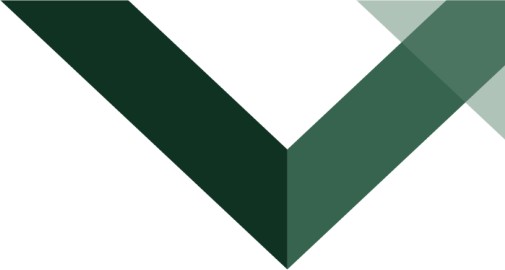 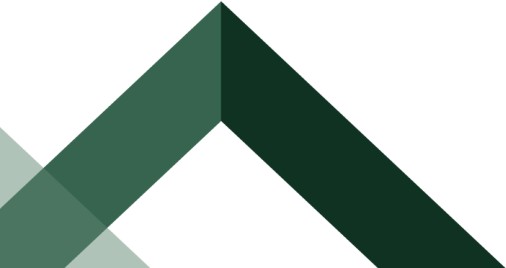 „Plan adaptacji do zmiany klimatu Miejskiego Obszaru Funkcjonalnego Torunia”Konsultacje społeczne – formularz uwag/propozycjiUwagi/propozycje w ramach konsultacji społecznych będą przyjmowane wyłącznie na niniejszym formularzu. Uwagi zgłoszone w ramach konsultacji społecznych w inny sposób niż wskazany powyżej zostaną automatycznie wyłączone z procesu ich rozpatrywania.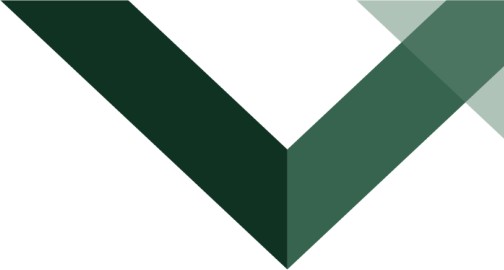 Wypełniony formularz należy przekazać w następujący sposób:a)	Bezpośrednio na adres e- mail wykonawcy: biuro@energyb.plPLAN ADAPTACJI DO ZMIANY KLIMATU | Miejskiego Obszaru Funkcjonalnego ToruniaL.P.ZAPIS W PROJEKCIEDOKUMENTU Z PODANIEMNUMERU STRONYPROPOZYCJA ZMIANYUZASADNIENIE123L.P.ZAPIS W PROJEKCIEDOKUMENTU Z PODANIEMNUMERU STRONYPROPOZYCJA ZMIANYUZASADNIENIE456IMIĘ I NAZWISKO LUB	ADRES POCZTYPODMIOT ZGŁASZAJĄCY	ELEKTRONICZNEJPROPOZYCJĘ 
(W PRZYPADKUORGANIZACJI/INSTYTUCJI)IMIĘ I NAZWISKO LUB	ADRES POCZTYPODMIOT ZGŁASZAJĄCY	ELEKTRONICZNEJPROPOZYCJĘ 
(W PRZYPADKUORGANIZACJI/INSTYTUCJI)